Page 1 of 48                                                               Human Molecular Genetics12                                Sarco(endo)plasmic reticulum ATPase (SERCA) is a molecular partner of Wolfram34                                            syndrome 1 (WFS1) protein, which negatively regulates its expression.5678                            Zatyka M (1), da Silva Xavier G (4), Bellomo EA (4), Leadbeater W (2), Astuti D (1), Smith91011                          J (1), Michelangeli F (3), Rutter GA (4), Barrett TG (1)*.121314151617                           From: Departments of Medical and Molecular Genetics (1), and Neurotrauma and Neurodegeneration1819                            (2), School of Clinical and Experimental Medicine, The Medical School; and School of Biosciences2021                                (3), University of Birmingham, Birmingham, B15 2TT, UK. Email:  m.m.zatyka@bham.ac.uk,2223                                           d.p.astuti.1@bham.ac.uk,  leadbewe@adf.bham.ac.uk,  smithjg@adf.bham.ac.uk ,2425                                 f.michelangeli@bham.ac.uk ,  t.g.barrett@bham.ac.uk.  Tel: 01213339267. Fax: 01213339272.2627                               Department of Cell Biology (4), Division of Medicine, Faculty of Medicine, Imperial Centre for2829                            Translation and Experimental Medicine, Hammersmith Hospital, Du Cane Road, London W12 0NN,3031                                UK. Tel: (0)20 759 43340. Fax: (0) 20 759 43351. Email:  elisa.bellomo@kcl.ac.uk  ,  g.dasilva-3233                                                                   xavier@imperial.ac.uk  ,  g.rutter@imperial.ac.uk.34353637                          *Address correspondence to: Timothy G Barrett, C/O School of Clinical and Experimental Medicine,3839                          The Medical School, University of Birmingham, Birmingham B15 2TT, UK. Tel: 01213339267. Fax4041                          01213339272.4243Human Molecular GeneticsPage 2 of 4812                            SUMMARY34                            Wolfram syndrome is an autosomal recessive disorder characterised by neurodegeneration  and56                            diabetes  mellitus.  The  gene  responsible  for  the  syndrome  (WFS1)  encodes  an  endoplasmic78                            reticulum  (ER)-resident   transmembrane   protein  that  is  involved  in  the  regulation   of  the910                          unfolded protein response, intracellular ion homeostasis, cyclic AMP production and regulation1112                          of insulin  biosynthesis  and secretion.  In this study,  single  cell Ca2+   imaging  with  fura-2  and1314                          direct   measurements   of   free   cytosolic   ATP   concentration   ([ATP]CYT)   with   adenovirally1516                          expressed luciferase confirmed a reduced and delayed rise in cytosolic free Ca2+  concentration1718                          ([Ca2+]CYT),   and   additionally,   diminished   [ATP]CYT    rises  in  response   to  elevated   glucose1920                          concentrations   in WFS1 depleted  MIN6 cells. We also observed  that SERCA  expression  was2122                          elevated  in several  WFS1  depleted  cell models  and primary  islets.  We demonstrated  a novel2324                          interaction  between  WFS1  and  SERCA  by  co-immunoprecipitation  in  Cos7  cells  and  with2526                          endogenous  proteins  in human  neuroblastoma  cells. This interaction  was reduced  when  cells2728                          were  treated  with  the  ER  stress  inducer  dithiothreitol  (DTT).  Treatment  of  WFS1  depleted2930                          neuroblastoma  cells with the proteosome inhibitor MG132 resulted in reduced accumulation of3132                          SERCA levels compared with wild type cells. Together these results reveal a role for WFS1 in3334                          the negative  regulation  of SERCA and provide further insights into the function  of WFS1 in3536                          calcium homeostasis.373839404142                          Word count 20443Page 3 of 48                                                               Human Molecular Genetics12                            INTRODUCTION34                            There is increasing evidence that endoplasmic reticulum (ER) perturbation plays a critical role in cell56                            death  in  both  neurodegenerative  disorders  (1,2)  and  diabetes  mellitus  (3,4).  Abnormal  release  of78                            calcium  from  the  ER  has  been  observed  in  several  pathological  conditions  affecting  the  nervous910                          system (5,6).  ER stress, oxidative stress, palmitate, and chronic high glucose, all decrease pancreatic1112                          beta cell ER calcium levels, leading to beta cell death (7).13141516                          The ER functions as a calcium store through the expression of at least 3 types of proteins: the sarco-1718                          endoplasmic reticulum calcium ATPase (SERCA) family of proteins that actively pump calcium into1920                          the ER; luminal calcium binding proteins for storing calcium; and the gated calcium channels inositol2122                          trisphosphate  receptors  (IP3R) and ryanodine  receptors  (RyR) for the controlled  release of calcium2324                          from the ER along its electrochemical  gradient  (8). ER calcium  depletion  may be associated  with,2526                          among others, toxin interaction with the IP3R (GM1 gangliosidosis  (9)); over-activation  of the RyR2728                          (Gaucher disease (6)); SERCA inhibition (Sandhoff disease (10)) and increased SERCA expression as2930                          a compensatory mechanism through regulation by ATF6 during the ER stress response (11).31323334                          Childhood-onset diabetes mellitus and progressive optic atrophy are the diagnostic features of3536                          Wolfram syndrome, a genetic form of both diabetes and neuro-degeneration (12). In this disease,3738                          pancreatic beta cells and presumably neuronal cells are selectively destroyed due to mutations in the3940                          WFS1 gene, which encodes WFS1 protein or Wolframin, an ER transmembrane protein (13). The4142                          mechanism is thought to be through perturbed ER homeostasis (14, 15) leading to ER stress (16,17).4344                          Loss of function mutations in WFS1 have been shown to lead to ER calcium depletion (18), increasedHuman Molecular GeneticsPage 4 of 4812                            depleted MIN6 cells, we observed increased SERCA protein expression. These observations prompted34                            us to investigate the possibility of an interaction between WFS1 protein and SERCA.567891011121314151617181920212223242526272829303132333435363738394041424344Page 5 of 48                                                               Human Molecular Genetics12                            RESULTS34                            Wolframin-depleted  beta cell lines show reduced insulin secretion in response to elevated glucose56                            or KCl-concentrations.78                            Wolframin has been implicated in the normal control of stimulus-secretion  coupling during regulated910                          insulin secretion in vivo and in vitro (16,17). To study the effects of Wolframin depletion on insulin1112                          secretion and Ca2+ signalling in β-cells, we used the MIN6 insulinoma cell line. These stable cell lines1314                          have been engineered  to provide reduced WFS1 expression  using RNA interference,  with 0% (wild1516                          type),  50%  (KDA)  or  70%  (KDB)  reduction  in  Wolframin  expression  achieved  by expression  of1718                          suitable scrambled or anti-WFS1 shRNAs (16, 20).19202122                          Insulin release in response to glucose (30 vs 3 mmol/l) was decreased in WFS1 depleted cells (Fig.2324                          1A).   At 30mmol/l  glucose  (30G)  the percentage  of insulin  released  was decreased  seven-fold  for2526                          KDA (p=2.2 x10-7) and four-fold for KDB (p= 4.5 x 10-7) cells respectively  in comparison  to wild2728                          type. At 3mmol/l glucose (3G), and after depolarisation  with 50mmol/l KCl (HK), the percentage of2930                          insulin released was also decreased in KDA and KDB cells, but only reached significance in the KDA3132                          cells.3334353637                          Wolframin-depleted  primary islets from WFS1 conditional KO mice show defective insulin3839                          secretion in response to glucose.404142                          To confirm that Wolframin is necessary for normal insulin secretion in response to high glucose we4344                          isolated pancreatic islets from beta cell selective conditional WFS1  knock out (KO)  mice, a kind giftHuman Molecular GeneticsPage 6 of 481234                            The isolation of islets and insulin secretion assay were performed as described in Materials and67                            Methods. The percentage of insulin released in response to glucose (17 vs 3mmol/l) during static89                            incubation for 1 h was decreased about 65% in islets from Wfs1 KO mice in comparison to size1011                          matched control islets:  percentage of insulin released by control islets (C) = 1.55±0.08%, while by1213                          KO islets= 0.54±0.15%, p=0.0006, (Fig1B). After depolarization with 20mmol/l KCl (HK) the1415                          percentage of insulin released from KO islets was also reduced in comparison to the control but did1617                          not reach statistical significance. These results confirmed the results obtained in MIN6 cells and are1819                          consistent with previous in vivo and the in vitro findings (16,17, 21).2021222324                          Wolframin depletion results in a delayed and reduced glucose-induced  rise in cytoplasmic free2526                          Ca2+.2728                          The above  results  suggested  that alterations  in glucose  sensing  may result  in diminished  glucose-2930                          induced insulin secretion in WFS1-depleted  cells. To explore this possibility further, we investigated3132                          glucose- and KCl-induced cytosolic calcium ([Ca2+]i) rises in single, fura-2-loaded cells.  The baseline3334                          [Ca2+]i  for each cell type was calculated as the average of the first 180 seconds of each experiment in3536                          perifusion buffer containing 3 mmol/l glucose, using  the ratio of the emissions after exciting the dye3738                          at  340  and  380nm.  There  were  no apparent  differences  in  baseline  [Ca2+]i   between  the  cell  lines3940                          (340:380 ratios (F/F0): wild type cell 0.30± 0.005; KDA 0.28± 0.003; KDB 0.32± 0.004, and the F/F04142                          at the start of experiment was assumed to be equal 1for each cell line).43Page 7 of 48                                                               Human Molecular Genetics12                            KDA: p=3.2 x10-14; wild type v KDB: p=2.8x10-12  ; KDA v KDB: p=0.3; wild type n=61, KDA n=36,34                            KDB n=21 cells).5678                            The delay before a detectable increase in [Ca2+]i  following   stimulation with 30 mmol/l glucose was910                          also more than 2-fold longer in WFS1 depleted cells than in wild type cells (Fig. 2E). Whilst the wild1112                          type cells responded after 203.7± 6.8 s, KDA and KDB cells responded only after 410.0 ± 12.9 and1314                          416.7± 15.4 s respectively (p values:   wild type vs KDA: p=6.2 x 10-18; wild type vs KDB:  p=7.3 x1516                          10-16; KDA v KDB: p=0.3).   All cell lines responded similarly to depolarisation with 50 mmol/l KCl1718                          (Fig. 2A, B, C). The response to 50mmol/l KCl was quantitated by measurement of the area under the1920                          curve (AUC) and is presented  on   Fig. 2F   (AUC for wild type, KDA and KDB were: 435.1±9.0;2122                          447.3± 15.8, 445.1± 16.2 respectively,  wild type n=61, KDA n=36,  KDB n=21 cells).23242526                          Cytosolic  free  Ca2+   concentrations  at  baseline  are  not  significantly  different  in  Wolframin2728                          depleted cells compared to wild type cells.2930                          To  confirm  that  there  was  no  apparent  differences  in  baseline  [Ca2+]i   between  the  cell  lines  we3132                          measured  [Ca2+]CYT   in wild  type  and  KDB  cells  with  cytosolic  (untargeted)  aequorin.  Our  results3334                          (Fig.3)  showed  only a slightly higher  level of cytosolic  Ca2+  in KDB than in wild type cells. The3536                          results come from two independent experiments (wild type n =8; KDB n =9 separate measurements),3738                          and are consistent with our earlier findings of no significant differences in baseline [Ca2+]i between the3940                          cell lines in single, fura-2-loaded cells.414243Human Molecular GeneticsPage 8 of 4812                            (25). Representative traces showing the apparent increase in free [ATP]CYT  (as photon counts) for wild34                            type, KDA and KDB respectively are presented in Fig. 4 A,B,C, with quantitative analysis in Fig. 4D.56                            The increase in [ATP]CYT  in response to high glucose was 14.1% ± 0.6 for the wild type  MIN6 cells78                            (Fig. 4A), consistent with previous results (22,23,26) but only 4% ± 1.4 for   KDA (p=7.43 x 10-5  )910                          (Fig.  4B)  and   1.3%  ± 0.3 for   KDB (p= 1.8 x10-13)  (Fig 4C).  The apparent  rise in [ATP]CYT   in1112                          response to high glucose was approximately three-fold less in KDA than in wild type MIN6 cells and1314                          about ten-fold lower in KDB than in wild type MIN6 cells; (n, wt=12, n, KDA=6 and n, KDB=12 runs1516                          in three separate experiments for KDB and two separate experiments for KDA) (Fig. 4D).17181920                          To determine whether changes in the apparent [ATP]CYT  increase in response to glucose may be due to2122                          alterations  in Ca2+  pumping  into the ER or other  intracellular  stores,  we monitored  the impact  of2324                          pharmacological  depletion  of these stores on the observed  changes  (Fig. 4).     Interestingly,  and in2526                          contrast  to  previous  studies  (27),  inhibition  of  SERCA  pumps  with  cyclopiazonic   acid  (CPA)2728                          decreased  the  magnitude  of  the  glucose-induced  rise  in  [ATP]CYT   in  wild  type  cells,  presumably2930                          reflecting enhanced ATP consumption for Ca2+ transport by other mechanisms  (e.g. extrusion across3132                          the plasma membrane by PMCA (plasma membrane Ca2+     ATPase) or transporting into the lumen of3334                          Golgi with SPCA (secretory pathway Ca2+    ATPase) (Fig. 4A). By contrast, in both WFS1 depleted3536                          cell lines, SERCA inhibition increased free [ATP]CYT  (Fig 4B,C).37383940                          To confirm the above results we investigated ATP:ADP ratio rise to glucose using a different (static)4142                          method as described  in Materials  and Methods.  Briefly, cells were grown in 6 well plates,  starved4344                          overnight in medium with low glucose and on the day of the experiment incubated   in  buffers withPage 9 of 48                                                               Human Molecular Genetics12                            our earlier finding that the ATP rise in response to high glucose is impaired in WFS1-depleted MIN634                            cells.5678                            Total ATP levels are reduced in WFS1 depleted cells.910                          We next measured  total ATP content  in wild type and WFS1-depleted  MIN6 cells as described  in1112                          Materials  and Methods.  The results were normalised  for the cell number and presented  as Relative1314                          Luminescence  Units (RLU, proportional  to the amount  of ATP) per 104  cells, (Table 1). The total1516                          levels of ATP (RLU) were significantly reduced in both WFS1 depleted cell lines to 79% (of the wild1718                          type) in KDA and 53% in KDB.19202122                          SERCA expression is increased in WFS1 depleted cells.232425                          The decreased levels of cytosolic ATP could have been the result of an ATP generation defect or ATP2627                          overconsumption in WFS1 depleted cells. As no defect in oxidative phosphorylation was identified2829                          previously in Wolfram patient biopsies (29), there was a possibility that ATP may be over-consumed3031                          in WFS1 depleted cells. One of the major ATP consumers in pancreatic cells is the SERCA calcium3233                          pump. We hypothesised that SERCA over-activity could result in ATP depletion in WFS1 depleted3435                          cells and investigated the levels of SERCA expression.363738                          We examined  SERCA expression levels  in  several WFS1 depleted cell models: MIN6 pancreatic3940                          cells, primary  pancreatic islets isolated from conditional Wfs1  KO mice and in WFS1 depleted SK-N-4142                          AS neuroblastoma cells (Fig 5). All the WFS1 depleted models displayed Unfolded Protein Response4344                          (UPR) activity, measured as an increase in   the levels of ER stress markers (16, 30).Human Molecular GeneticsPage 10 of 4812                            To examine the SERCA expression levels in isolated islets we prepared total protein extracts from 10-34                            13 weeks old Wfs1 conditional KO males as described in Materials and Methods. There was a greater56                            than 50% increase of SERCA levels in Wfs1 conditional KO islets in comparison to Wfs1 positive78                            controls: (C=100%, KO=157.8±17.8, p=0.005, n=4 Fig 5B).  Wolfram syndrome manifests also as a910                          neurodegenerative disease. Therefore we used three WFS1-depleted  neuroblastoma cell lines (KD1-1112                          KD3) depleted by 60-80% in comparison to the control (C) as described by Gharanei et al., (30) and1314                          examined the SERCA expression using either Pan-SERCA antibody Y1F4 (Fig 5C) or isoform1516                          SERCA2 specific  antibody (Fig 5D). The expression levels of SERCA were increased in all WFS1-1718                          depleted cell lines. Fig 5C shows the increased expression levels detected with Pan SERCA antibody1920                          (KD1=261.8%± 30.8, p=0.02, n=3; KD2=271.2±42.9%, p=004, n=8; KD3=233.7±40.3%, p=0.009,2122                          n=8, C=100%). We confirmed that this increase is mainly due to an increase in SERCA2 expression.2324                          Fig 5D shows increased levels of isoform SERCA2 (KD1=189.8±28.6%,  p=0.04, n=4;2526                          KD2=318.9±71.2%, p=0.02, n=6; KD3=301.7±59.3%,  p=0.02, n=6, C=100%).272829                          In summary, all WFS-depleted models showed increased levels of SERCA expression, (the main3031                          contributor being isoform SERCA2). This is consistent with our hypothesis that in WFS1-depleted3233                          cells SERCA may be overactive.3435363738                           WFS1 interacts with SERCA2.394041                          To explain how the absence of WFS1 protein may affect the levels of SERCA expression we4243                          hypothesized that the two proteins may be molecular partners. We first examined the potential WFS1-4445                          SERCA2  interaction in an over-expression system. We co-transfected FLAG-SERCA2  plasmidPage 11 of 48                                                             Human Molecular Genetics12                            show that with anti FLAG antibody we were able to precipitate Myc-WFS1 (lane1). No WFS1 was34                            detected in lanes 2-4, where either Myc-WFS1/empty FLAG (lane2), empty Myc /FLAG-SERCA256                            (lane3) or empty Myc /empty FLAG (lane 4) plasmids were present.  We probed the membrane with78                            polyclonal rabbit anti FLAG antibody (bottom panel) to show the input.91011                          In a reciprocal experiment (Fig 6B, right hand side panel) polyclonal rabbit anti c-myc antibody was1213                          used for co-immunoprecipitation  and monoclonal mouse anti FLAG antibody for detection (top1415                          panel). Only in lane1, where both Myc-WFS1 and FLAG-SERCA2 proteins were expressed, we1617                          observed co-immunoprecipitation  of FLAG-SERCA2. There was no SERCA2 detected in lanes 2-4,1819                          where either Myc-WFS1/empty FLAG (lane2), empty Myc/ FLAG-SERCA2 (lane3) or empty Myc2021                          /empty FLAG (lane4) were present. The bottom panel probed with monoclonal  mouse c-myc2223                          antibody shows the input. These results indicate that WFS1 and SERCA2 can interact in an over-2425                          expression system.262728                          Next we examined if endogenous WFS1 and SERCA2 can be co-immunoprecipitated  from SK-N-AS2930                          neuroblastoma cells (Fig 6C). WFS1 antibody (rabbit  polyclonal) were used for precipitation (lane5)3132                          and  a  ~110 kDa band was detected  with SERCA2 antibody. No SERCA2 was detected in either lane3334                          4 or 6 where negative controls: either FLAG- rabbit polyclonal or FLAG -mouse monoclonal antibody3536                          were used for co-immunoprecipitation.   Our results indicate that the two proteins, WFS1 and SERCA23738                          may interact with each other in SK-N-AS neuroblastoma cells.394041                          To understand the role of this interaction we examined if WFS1 and SERCA2 can interact with each4243                          other under conditions of ER stress. We prepared protein extracts  from neuroblastoma SK-N-AS cells4445                          either untreated or treated with ER stress inducer: 1mmol/l  DTT for 3 hours. First, we examined theHuman Molecular GeneticsPage 12 of 4812                            untreated extract was used. Interestingly, the SERCA2 band in the DTT treated sample was much34                            reduced (Fig 6D, lane3, top panel).  The membrane was re-probed with sheep WFS1antibody and the56                            amount of precipitated WFS1 quantified showing equal amounts in both DTT treated and untreated78                            samples (DTT:1.0, Untreated:1.0, Fig.6D, lower panel).  Next, the amount of precipitated SERCA2910                          was quantified, and normalized for the WFS1 levels: (untreated sample: SERCA2 =1.0; DTT treated1112                          sample: SERCA=0.38). In summary, DTT treatment did not affect either the protein expression or the1314                          amounts of precipitated WFS1 (Fig 6D). This suggests that the 62% reduced levels of the amount of1516                          precipitated SERCA2 in DTT-treated sample do not result from reduced levels of precipitated WFS11718                          under these conditions. Our results thus suggest that WFS1-SERCA2 interaction may be impaired1920                          under ER stress conditions.212223242526                          Proteasome inhibition results in an increase of SERCA2 levels in a WFS1-dependent manner.272829                          We demonstrated above that WFS1 interacts with SERCA and SERCA expression is increased in3031                          WFS1 depleted cells. We hypothesized that WFS1 may be a negative regulator of SERCA and targets3233                          SERCA to proteasome mediated degradation. To test our hypothesis we compared SERCA levels in3435                          control and the WFS1 depleted cell line KD2 after treatment with the proteasome inhibitor MG132.3637                          Control and WFS1 depleted KD2 cells were treated with either 5 or 10µmol/l MG132 proteasome3839                          inhibitor as described by Gharanei et al., (30).  Equal  amounts of protein (11µg) was loaded per lane4041                          and samples were resolved on SDS PAGE gels. SERCA expression in DMSO treated sample was4243                          assumed to be equal 100%. Quantification revealed that while in control cells SERCA expression at4445                          5µmol/l increased to 226.9± 26.5% and at 10µmol/l increase to 266.3±51.9% (2.2 and 2.6 foldPage 13 of 48                                                             Human Molecular Genetics12                            degradation. However, the ubiquitnation assay, in which we compared SERCA ubiquitnation levels34                            between KD2 and control cells did not show impaired SERCA ubiquitination in KD2.56789                            DISCUSSION1011                          In  Wolfram  syndrome,  diabetes  mellitus  results  from  multiple  defects  in  the  glucose  signalling1213                          pathway; and both the diabetes mellitus and neurodegeneration  are thought to be associated with ER1415                          calcium depletion. The present study provides additional insights into its role in both mouse pancreatic1617                          beta cell and human neuroblastoma  cell models of the disease. We observed  the following:  (1) our1819                          models  confirmed  that  WFS1  protein  depletion  in MIN6  beta  cells  and  primary  islets  resulted  in2021                          reduced glucose stimulated insulin secretion, and reduced and delayed cytosolic Ca2+  rise to glucose;2223                          (2) we observed a reduced cytosolic ATP rise in response to high glucose, and reduced total cellular2425                          ATP content;  (3) SERCA  expression  levels were increased  in WFS1  protein  depleted  MIN6  cells,2627                          WFS1 KO primary islets, and WFS1 protein depleted human neuroblastoma  cells; (4) WFS1 protein2829                          interacted  with SERCA in both overexpressed  and endogenous  models; (5) Proteasomal   inhibition3031                          studies suggested a role for WFS1 in SERCA protein turnover. (6) When ER stress was induced with3233                          DTT, there was a reduced WFS1/SERCA complex formation or partial dissociation, allowing SERCA3435                          expression to increase. These results are consistent with a model in which WFS1 protein negatively3637                          regulates the ER stress response and modulates ER calcium filling by regulating SERCA expression to3839                          partially compensate for ER calcium depletion in conditions of ER stress.40414243                          We  showed  that  in  two  MIN6  β-cell  models  of  Wolframin  depletion  there  was  reduced  glucose4445                          stimulated insulin secretion (Fig 1A). We also demonstrated  the defect in glucose stimulated insulin4647                          secretion in primary islets isolated from conditional beta cell specific knock out mice (Fig.1B). In our4849                          MIN6 model of  Wolframin depletion, this was associated with a delayed and reduced amplitude of50the [Ca2+]i   rise (Fig 2), and reduced  [ATP]CYT   rise in response  to elevated  glucose  (Fig 4). TheseHuman Molecular GeneticsPage 14 of 4812                            Our findings of reduced [ATP]CYT  rise in response to elevated glucose, and reduced total cellular ATP,34                            suggest  reduced  ATP synthesis  or increased  ATP consumption  after WFS1  silencing  (22,27).  This56                            reduced [ATP]CYT  rise may explain the observed reduced and delayed glucose-induced  [Ca2+]i  rise in78                            these mutants (due to failed closure of ATP-sensitive  K+  channels). ATP generation defects have not910                          been  previously  reported  in  Wolfram  syndrome;  our  own  previous  work  demonstrated   normal1112                          oxidative   phosphorylation    in   muscle   biopsies   from   Wolfram   patients   (29).   Increased   ATP1314                          consumption  could arise from cellular efforts to restore ER homeostasis.  SERCA pump activity has1516                          been shown to be a major ATP-consuming process in MIN6 cells (27) and has also been proposed as a1718                          negative regulator of [ATP]CYT, contributing to the Ca2+-dependent  oscillations in [ATP]CYT  observed1920                          in beta cells (33,34).21222324                          These observations led us to hypothesise that ATP utilisation by SERCA may increase in the absence2526                          of WFS1  protein;  and further,  that increased  activity/expression  of SERCA  would  be observed  in2728                          WFS1 protein depletion. To test our hypothesis we studied the levels of SERCA expression in several2930                          models  of WFS1  depleted  cells:   pancreatic  MIN6,  SK-N-AS  neuroblastoma  and in primary  islets3132                          isolated from WFS1 conditional knock out mice. All our models showed elevated ER stress markers3334                          (16,30). We found that SERCA levels were significantly  elevated in all our models and that it was3536                          mainly due to increased levels of isoform SERCA2 (Fig 5). This is a novel finding and to the best of3738                          our knowledge,  there are no published reports of SERCA expression in WFS1 protein depleted cell3940                          models.41424344                          We demonstrated  that WFS1 and SERCA interact in both an over-expression  system (Fig 6AB) and4546                          endogenously (Fig 6C); and that this interaction is reduced in the presence of DTT-induced ER stress474849                          (Fig 6D). Inhibition of the proteasome with MG132 resulted in accumulation  of SERCA in a WFS15051                          dependent   manner:   the  accumulation   of  SERCA   expression   was  reduced   in  WFS1   depletedPage 15 of 48                                                             Human Molecular Genetics12                            depleted cells (data not shown). We tested for “canonical “ signals for proteasomal  recognition with34                            antibody against  ubiquitin lysine-48 based chains. However, several “non canonical” ubiquitin based56                            signals  for  proteasomal  targeting  have  also  been  described  (e.g.  polyubiquitin  chains  assembled78                            through   residues   other   than   lysine   48),  tagging   substrates   with  “ubiquitin   like”  proteins,   or910                          proteasomal   degradation   without  prior  ubiquitination   (35).  Therefore  the  mechanism   of  WFS11112                          regulation of SERCA requires further confirmation.13141516                          It seems that the regulation  of SERCA protein levels by WFS1 may be ER stress dependent:  under1718                          conditions of ER stress SERCA is released from the interaction with WFS1 (or alternatively SERCA-1920                          WFS1 complexes are formed at a lower rate), it may be degraded by the proteasome to a lesser extent,2122                          and  SERCA  expression  increases.  Under  normal  conditions  of  ER  homeostasis  the  physiological2324                          levels of SERCA may be maintained in homeostasis by interaction with WFS1. A similar function for2526                          WFS1 was described by Fonseca et al., (15) who demonstrated that WFS1 negatively regulates a key2728                          transcription  factor  involved  in  ER  stress  signalling  Activating  Transcription  Factor  6α  (ATF6α)2930                          through the ubiquitin-proteasome  pathway.31323334                          Some  forms  of ER stress  result  in ER calcium  depletion,  disturbed  ER functions  and  increase  in3536                          cytosolic calcium levels which may trigger cell death via activation of the calpain-2 apoptotic pathway3738                          (7). We provide evidence that under conditions of WFS1 protein depletion, there may be a secondary3940                          increase in SERCA expression to pump calcium ions back into the ER calcium store to try to restore4142                          ER homeostasis.  Several  reports  show  that induction  of ER stress  may lead  to increased  SERCA4344                          expression on both mRNA and protein levels (36,37,38,11,39). In addition Wu et al., (40) reported that4546                          cytosolic  calcium  elevation  itself increased  SERCA2  expression  by a mechanism  distinct  from ER474849                          stress. The authors speculated that enhanced calcium uptake into the ER might shorten the period of a5051                          relative  ER  calcium  depletion  subsequent  to a stimulus–induced  ER calcium  release,  in this  wayHuman Molecular GeneticsPage 16 of 4812                            function  may  increase  to  restore  ER  calcium  levels;  in irresolvable  ER  stress,  ER  calcium  levels34                            cannot be restored SERCA expression falls and apoptosis ensues.5678                            The absence of WFS1 is associated with ER stress (14,15,16,17),  calcium leak from the ER and an910                          elevation  of  cytosolic  calcium  levels  (7).  ER  stress,  ER  calcium  leak  and  elevations  of  cytosolic1112                          calcium have all been associated with increases in SERCA expression (11,36,37,38,40).  ATF6 is also1314                          negatively  regulated  by WFS1, and a downstream  effect of increased  ATF6 activity is elevation of1516                          SERCA  expression  (11).  It  may  be  that  under  these  conditions  for  the  cells  to  survive  SERCA1718                          expression  must be increased to counteract  the ER calcium leak to restore ER calcium homeostasis1920                          and to prevent  activation  of cell death pathway  induced  by elevated  cytosolic  calcium  levels.  The2122                          decrease of SERCA levels under ER stress and under some pathological conditions observed by Hara2324                          et al., (7) was in the presence of WFS1, where induction of this compensatory  mechanism  was not2526                          necessary; WFS1 exerted its pro-survival function and prevented cell death. Our results, summarised2728                          on Fig 8, are consistent with the possibility that WFS1 negatively regulates SERCA turnover, possibly2930                          via  proteasome  mediated  degradation  and  this  process  is dependent  on  the  ER  stress.  Release  of3132                          SERCA  from  interaction  with  WFS1  in  WFS1  depleted  cells  or  under  ER  stress  may  result  in3334                          increased  SERCA  levels and activity  and may allow compensatory  pumping  of calcium  ions from3536                          cytosol to ER lumen to restore ER calcium homeostasis and prevent cell death.37383940                          To further  understand  WFS1  role in calcium  homeostasis  it will be interesting  to examine  if/how4142                          WFS1  depletion  affects  the  expression  of  inositol  trisphosphate   (IP3)  receptors  and  ryanodine4344                          receptors (RYR),   the calcium channels that release calcium from the ER; and how WFS1 depletion4546                          affects other intracellular Ca2+ stores.4748495051                          In  summary,  our  results  support  previously  reported  WFS1  involvement  in  regulation  of  glucosePage 17 of 48                                                             Human Molecular Genetics12                            Materials and Methods.34                            Cell culture and adenoviral infection56                            Mouse  β-cell-derived   MIN6  cells  expressing   interfering   RNAs  to  provide  reduction  in  WFS178                            expression (16) were cultured in Dulbecco’s modified Eagle’s medium (Sigma) containing 25mmol/l910                          glucose, 2mmol/l pyruvate, supplemented  with 15% (vol/vol) FBS, 4mmol/l glutamine, 100 units/ml1112                          penicillin, 100 µg/ml streptomycin, 143 µmol/l β-mecaptoethanol  and 0.2 mg/ml geneticin. Luciferase1314                          expression  was achieved by infection of cells with adenoviral  vector encoding cytoplasmic-targeted1516                          luciferase (AdCMVcLuc) (22), aequorin expression by using  untargeted cytosolic aequorin (Cyt.Aq)1718                          (43). Human neuroblastoma SK-N-AS cells with stable WFS1 depletion were grown as described by1920                          Gharanei et al., (30).21222324                          Insulin secretion from MIN6 cells.2526                          Cells were seeded in six-well plates and grown in full growth medium for at least 16 hours, before2728                          they were maintained overnight in medium with 3mmol/l glucose. Insulin secretion was performed as2930                          previously described (http://www.jbc.org/content/280/27/25565.long) and insulin content measured by3132                          radioimmunoassay (Millipore).33343536                          Isolation of pancreatic islets, insulin secretion assay and preparation of protein extracts.373839                          The mice used in this experiment were beta cells selective conditional Wfs1  knock-out mice (16),4041                          obtained by collaboration  from Professor A. Permutt.  They were additionally back crossed with C574243                          wild type females for two generations and the heterozygotes were used as parents in matings to obtain4445                          experimental and control littermates. Islets were isolated by collagenase digestion from pancreata of4647                          10-13 weeks old male mice:  either Wfs1 conditional knock out mice (Wfs1 fl/fl Cre cre/+ ) or Wfs14849                          positive “floxed”  littermates  (Wfs1 fl/fl ). Islets of Langerhans were isolated, cultured and insulin5051                          secretion assay performed as previously described  (26,44).Human Molecular GeneticsPage 18 of 4812                            µl of buffer). For homogenization the lysate was multiple times  frozen (at -80C) and defrosted at RT,34                            each time being  passed several times  through pipette  tip followed by passing through a 21.5G size56                            needle (26,44).7891011                          Cytosolic free Ca2+ concentration measurements with fura-2121314                          Cells were seeded on 24 mm diameter coverslips and starved in medium containing 3mmol/l glucose1516                          overnight. The next day, cells were loaded with the fluorescent dye fura-2 (5µmol/l), and incubated in1718                          Krebs buffer (see above) with 3mmol/l glucose.  Next, the cells were perifused with buffer containing1920                          3mM glucose followed by 30mmol/l glucose, then 50mmol/l KCl as a control. Changes in ([Ca2+]i) in2122                          single cells were measured as the changes in fluorescence intensity of fura-2 using an Olympus IX-8023inverted   optics  epifluorescence   microscope   (x40   oil  immersion   objective).   Single   cell  [Ca2+]2526                          measurements  were  performed  exciting  the dye  at 340  and  380nm  and  emission  was  recorded  at2829                          510nm. Images were recorded with an IMAGO charge-coupled device camera (Till Photonics GmbH,3031                          Grafelfing, Germany) controlled by Tillvision software (Till Photonics).32333435                          Measurements of cytosolic free Ca2+ with recombinant targeted aequorin.3637                          Cells were seeded onto 13 mm diameter coverslips and 24 h later, at 70-80% confluency, transfected3839                          with  adenoviruses  expressing  the  untargeted  (cytosolic)  bioluminescent  protein  aequorin  (45,46).4041                          Forty eight hours later, cells were depleted of Ca2+  by incubation with 10µmol/l ionomycin, 10µmol/l4243                          cyclopiazonic  acid  (CPA)  and  10µmol/l  monensin  in  modified  Krebs-Ringer  bicarbonate  buffer4445                          containing glucose 3mmol/l, Hepes 10mmol/l, KCl 3.5mmol/l, MgSO4  0.5mmol/l,  NaCl 140mmol/l,4647                          NaHCO3   2mmol/l,  and  NaH2PO4   0.5mmol/l  (to  achieve  pH  7.4),  and  supplemented  with  EGTA4849                          1mmol/l for 5 min at 4C (46). Cytosolic free calcium levels were measured using a cytoplasmic (non5051                          targeted) aequorin construct and native coelenterazine  (47). Aequorin was reconstituted with 5µmol/lPage 19 of 48                                                             Human Molecular Genetics12                            to the perifusion  chamber  and converted  to Ca2+  concentration  [µmol/l]  using algorithms  described34                            previously (50,51).5678                            Cytosol free ATP concentration measurements910                          Cells were seeded onto 13 mm diameter coverslips and 24h later, at 70-80% confluency infected with1112                          adenovirus  expressing  untargeted  (cytosolic)  firefly luciferase (22,23).    After 48h culture, the cells1314                          were “starved” overnight in medium containing 3mmol/l glucose. The following day, the cells were1516                          incubated for a further 15 min. in modified Krebs buffer containing 3mmol/l glucose, then perifused in1718                          the same  buffer  containing  3mmol/l  glucose,  followed  by buffer  with  30mmol/l  glucose  and then1920                          followed   by  addition   of  CPA  (10µmol/l),   an  inhibitor   of  SERCA.   The  cytosolic   free  ATP2122                          concentration  ([ATP]CYT) was estimated  by counting  the emitted photons with a photomultiplier  as2324                          described above.25262728                          Measurements of ATP: ADP ratio in response to rise in glucose concentration.2930                           Cells were seeded in 6 well plates in standard media. The next day the cells were starved overnight in3132                          the medium with 3mmol/l glucose. On the day of experiment the cells were incubated for 15 min  in3334                          Krebs buffer   with 3mmol/l glucose; and after that they were incubated for 15 min in  Krebs buffer3536                          with either  3mmol/l  glucose  (plate1),    30mmol/l  glucose  (plate2)   or 30mmol/l  glucose  and CPA3738                          (plate3).  The plates 1 and 2 were harvested  after 15 min in 200µl per well of 20% (v/v) ice cold394041                          perchloric acid (PCA) and rapidly frozen in -80°C. 10µmol/l CPA was added to plate 3 and incubated4243                          additional  5 min before being harvested  in PCA as above. In parallel, another plate was seeded in4445                          identical  way for measurements  of protein  concentration  to normalise  the results  and harvested  in4647                          protein  lysis  buffer  (RIPA).  Standard  curve  for ATP  and  ADP  (a negative  control)  was prepared4849                          (gradient of concentrations versus luminescence). The samples (harvested in PCA) were neutralised to5051                          pH7.4  with a known  volume  of neutralisation  mixture  (0.5mol/l  triethanolamine,  2mol/l  KOH andHuman Molecular GeneticsPage 20 of 4812                            where ADP was  converted to ATP  by addition of  pyruvate kinase. After two hours incubation at RT,34                            10µg of luciferase and 1mmol/l luciferin were added to each sample and luminescence was measured56                            on luminometer for both: set1 (ATP) and  set2 (ATP+ADP). The amount of ADP was calculated as a78                            difference ADP = (ATP+ADP)-ATP (28).91011121314                          Total cellular ATP content1516                          Cells  were  grown  to  90%  confluency  in  standard  medium  (see  above)  with  25mmol/l  glucose,1718                          harvested,  diluted  10x  in growing  medium,  counted  and  seeded  in opaque-walled  96 wells  plates1920                          (Appleton  Woods).  The  following  day  total  ATP  assay  was  performed  using  the  CellTiter-Glo2122                          Luminescent   Cell   Viability   Assay   (Promega).   Briefly,   the   plates   were   equilibrated   to  room2324                          temperature  for  30 min,  and  a volume  of reconstituted  CellTiter-Glo  Reagent  (100µl  to 100µl  of2526                          medium in each well) was added. The content was mixed for 2 min. in an orbital shaker to induce2728                          lysis; after 10 min incubation in room temperature the luminescence was read on a multilabel counter2930                          Wallac 1420 Victor3 (Perkin Elmer).31323334                          Preparation of microsomal fractions.353637                          8 x T75cm flasks of each: wt, KDA and KDB MIN6 (80% confluent) were harvested by3839                          trypsinisation, rinsed with PBS and resuspended in 2mls of PBS on ice. Cells were spun down at 20004041                          rpm, 5 min, 4ºC and suspended in 10mls of MEMBRANE buffer (5mM HEPES, 0.32M sucrose pH7.24243                          with protease inhibitors) before they were homogenised using electric homogeniser Polytron, ultra4445                          Turro T8 at 30 000rpm for 10 sec. Then, cells were transferred to glass electric homogeniser and4647                          homogenised with 10 strokes. Cells were spun down at 10000g, 10min, 4ºC to remove organelles4849                          (nuclei and mitochondria). Cloudy supernatant (15mls) was harvested to a separate tube, divided5051                          between two ultracentrifuge tubes (3/4 full) and spun down at 100 000x g for 1 hour at 4˚C.Page 21 of 48                                                             Human Molecular Genetics12                            Proteasome inhibition assay.34                            Cells were plated at 5 × 105 cells/well in a 6-well plate. After 24h, cells were treated with either 5 or56                            10µmol/l MG132 proteasome inhibitor for 4h, harvested in RIPA buffer and prepared  for Western78                            Blotting as described by  Gharanei et al., (30).910111213                          Immunoblotting.1415                          Antibody were diluted in 5% milk in PBS-Tween and used at the following concentrations:1617                          PanSERCA Y1F4 (mouse  monoclonal (32)) 1:5000;  SERCA2 (goat  polyclonal Santa Cruz) 1:1000;1819                          Beta actin (mouse monoclonal Sigma) 1:14000; PDI (mouse  monoclonal Abcam) 1:5000. For protein2021                          detection in extracts from isolated islets the following concentrations of primary antibody were used:2223                          WFS1 (rabbit  polyclonal, obtained by collaboration (20)) 1:500; PanSERCA Y1F4 1:500, beta actin2425                          1:3500. Secondary antibody (anti rabbit, goat and mouse, Dako) were used at 1:20000.262728293031                          Co-immunoprecipitation.3334                          Construction of FLAG-SERCA2 plasmid: full length human SERCA2 (transcript variant b, GeneBank3536                          NM_170665.3) was amplified from a human cDNA library by PCR using primers 5’-3738                          CTTGCGGCCGCGATGGAGAACGCGCAC-3’ (forward) and 5’-3940                          GCATGGTACCTCAAGACCAGAAGATATCG-3’ (reverse) and was cloned between the Not I and4142                          Kpn I site of pFLAG-CMV4 expression vector (Sigma). The sequence was confirmed by DNA4344                          sequencing. pCMV-Myc-WFS1 plasmid was described before (20).45464748                          Transfection: Cos7 cells were seeded at 2.0 x 106 in 10cm  plates and after 24h co-transfected with the4950                          following combinations of plasmids (2µg of each): pCMV-Myc-WFS1/FLAG-SERCA2, pCMV-Myc-5152                          WFS1/empty FLAG, empty Myc /FLAG-SERCA2 and empty Myc/empty FLAG  using TurbofectHuman Molecular GeneticsPage 22 of 4812                            Immunoprecipitation  in over-expression system: 750µg of protein extract and either anti-FLAG mouse34                            monoclonal antibody (Sigma) or anti c-myc rabbit, polyclonal antibody (Sigma) were used for co-56                            immunoprecipitation  in the over-expression system. The extracts were incubated with antibody78                            overnight at 4°C with end to end rotation. Protein G Sepharose beads were added after overnight910                          incubation for a further 4 hours of end to end rotation at 4°C. Beads were separated from lysate using1112                          Spin-X columns (Costar) by centrifugation at 4000 x g for 15 min at 4°C and washed 4 times with1314                          RIPA buffer (for washes:1, 2 and 4 RIPA buffer with 150mmol/l NaCl was used, for wash 3 RIPA1516                          buffer with NaCl increased to 500mmol/l was used). Each wash was performed by 15min  incubation1718                          at 4˚C with end to end rotation, followed by spin at 4000 x g. Bound proteins were eluted in 50µl1920                          sample buffer by heating to 70°C for 8 min followed by 3min spin at a maximum speed in microfuge2122                          and stored in -80°C. The following antibody were used for immunoblotting: c-myc (rabbit  polyclonal,2324                          Sigma) 1:10000; WFS1 (rabbit  polyclonal, Proteintech) 1: 500; FLAG (rabbit  polyclonal Sigma)2526                          1:1000; FLAG (mouse monoclonal, Sigma) 1:1000; c-myc (mouse  monoclonal Sigma) 1:1000.2728                          Secondary anti mouse and anti rabbit antibody (Dako) were used 1:20000.29303132                          DTT treatment. 80% confluent  SK-N-AS cells growing in 10cm dishes were treated with 1mmol/l3334                          DTT (Sigma) for 3 hours or remained  untreated before being harvested in 600µl TBD (composition3536                          below). Equal amounts of untreated and DTT treated protein lysates were used for co-3738                          immunoprecipitation  as described  below.39404142                          Immunoprecipitation  of endogenous proteins: To detect endogenous interaction neuroblstoma SK-N-4344                          AS cells in 10cm dishes were harvested in 600µl Tris buffer (TBD) per dish (20mmol/l Tris pH7.5,4546                          with 100mmol/l NaCl, 1%TritonX-100, 1mmol/l DTT, 1mmol/l PMSF and protease inhibitors474849                          (Complete Mini, Roche )), scraped on ice,  placed in eppendorfs and incubated at 4˚C with end to end5051                          rotation for 1 hour. The samples were  sonicated 3x10s on ice  and the lysates cleared by5253                          centrifugation  at 23000 x g at 4˚C.  900µg-1mg of protein extract (400µl) was used per reaction.Page 23 of 48                                                             Human Molecular Genetics12                            columns (Costar) with 20µl of pre-cleared  Protein G Sepharose beads, for  3h incubation  at 4˚C with34                            end to end rotation. The samples were centrifuged at 4000 x g at 4˚C and the beads washed 2x in56                            400µl of buffer TBD-150 (with 150mmol/l NaCl), 1x in TBD-500 (with 500mmol/l NaCl), and again78                            1x in TBD-150. Each time the beads were incubated 15-20 min at 4°C with end to end rotation.910                          Finally beads were separated  from lysates by centrifugation  at 4000xg and 50µl of SDS loading1112                          buffer was added per sample. The proteins were released from beads by heating to 70˚C for 8 min,1314                          spun down at 13000rpm in microfuge for 3 min and supernatant harvested.   The samples were run on1516                          SDS-PAGE gels, transferred to membranes at (90V for 90 min) and boiled for 4 minutes in water1718                          before being blocked in 5% milk in PBS-Tween for 1 hour. The membranes were incubated with1920                          SERCA2 goat  polyclonal  antibody (Santa Cruz) 1:1000 followed by anti goat secondary antibody2122                          (Dako) 1:20000, or WFS1 sheep polyclonal antibody (R&D systems) 1: 10000 followed by secondary2324                          anti sheep (R&D systems) 1:30000  overnight at 4˚C with rotation.25262728                          Statistical analysis293031                          Data are given as the means ± S.E. for the number of experiments given. Comparisons between means3233                          were performed using Student’s t-test with Bonferonni correction for multiple testing, as appropriate.343536373839404142434445464748495051525354                          Acknowledgements.Human Molecular GeneticsPage 24 of 4812                            Imperial  College  Divisional  Studentship  to  EAB.  Dr  Zatyka  is  supported  by  The  Birmingham34                            Children’s Hospital Research Foundation; Thames Honda; and Wellchild. Dr Zatyka is the recipient of56                            a Wellcome Trust VIP award. Patient engagement was through the EURO-WABB project (www.euro-78                            wabb.org)  funded  by  The  European  Commission  Health  Programme  Framework  (2010  12  05),910                          delivered  through  The NIHR  Wellcome  Clinical  Research  Facility,  Birmingham.  Dr Boris  Kysela1112                          kindly gave advice on co-immunoprecipitation  conditions.13141516                          Conflicts of interest1718                          The corresponding author confirms on behalf of all authors that there are no conflicts of interest to1920                          declare.2122232425262728293031323334353637383940414243Page 25 of 48                                                             Human Molecular Genetics12                            TABLE AND LEGEND34                            Table 1. Total ATP content (RLU) of wild type MIN6 and WFS1 depleted MIN6 cells.56                            Total ATP content was assayed using CellTiter-Glo Luminescent Cell Viability Assay (Promega) as78                            described under Material and Methods. The results are presented as relative luciferase units (RLU) per910                          104 cells and as a per cent of ATP content in wild type. The results come from 3 independent1112                          experiments with n wt =72, n KDB=66, n KDA=72 (t-test:  wt vs KDB p=4.8 x 10 -21 ; wt vs KDA1314                          p=1.0 x 10 -8 ).151617181920                          Table 12122232425262728293031323334353637383940414243Human Molecular GeneticsPage 26 of 4812                            FIGURE LEGENDS345                            Fig.  1.  Glucose  and  depolarisation-induced   insulin  secretion  from  MIN6  cells  and  isolated67                            pancreatic islets.89                            A. Insulin secretion from wild type and WFS1-depleted  MIN6 cells. Quantitative  analysis of insulin1011                          secreted  in  response  to  30  mmol/l  glucose  and  50  mmol/l  KCl.  Total  and  released  insulin  were1213                          measured by radioimmunoassay  as given under Materials and Methods. Wolframin depletion resulted1415                          in a reduction of the percentage of insulin released in response to 30 mmol/l glucose (***: wt vs KDA1617                          p=2.2 x10-7, and wt vs KDB p= 4.5 x10-7). The results were from three experiments  performed  in1819                          triplicate. 3G: 3 mmol/l glucose, 30G: 30 mmol/l glucose, HK (high potassium): 50 mmol/l KCl.2021                          B. Glucose induced insulin secretion from primary islets isolated from conditional, beta cell selective2223                          Wfs1  KO mice. Immunoblot – 70% reduced WFS1 expression in islets isolated from Wfs1 KO mice2425                          in comparison to the control islets; 10µg of protein extract was loaded per lane. BA: beta actin. Bar2627                          chart: Quantitative analysis of insulin secreted in response    to 17 mmol/l glucose and 20 mmol/l KCl2829                          measured by radioimmunoassay.  The percentage of insulin released in response to 17 mmol/l glucose3031                          is significantly reduced in islets from KO mice in comparison to size matched control islets (C): (***:3233                          C vs KO p=0.0006). The percentage of insulin released in response to high potassium (20 mmol/l) is3435                          also reduced in islets from KO mice, but it did not reach statistical significance (C vs KO p=0.22). No3637                          difference was measured in response to 3mmol/l glucose (C vs KO p=0.21). The results come from at3839                          least three experiments  in duplicates (for control islets (C) N=3, for KO islets N=6). 3G: 3 mmol/l4041                          glucose, 17G: 17 mmol/l glucose, HK (high potassium): 20 mmol/l KCl.4243Page 27 of 48                                                             Human Molecular Genetics12                            glucose, 30G: 30 mmol/l glucose, HK (high potassium): 50mmol/l KCl. D. Quantitative analysis of the34                            increase in free cytosolic Ca2+  concentration  (fura-2) to 30 mmol/l glucose measured  as AUC (area56                            under curve). The response in WFS1 depleted cells was more than 2-fold smaller than wt (***: wild78                            type vs KDA: p=3.2 x 10-14, wild type vs KDB: p=2.8 x 10-12  , and KDA vs KDB: p=0.3). E. Delayed910                          response of cytosolic calcium rise to 30 mmol/l glucose in Wolframin-depleted  cells. The delay before1112                          a detectable response was more than 2.0 fold longer in WFS1 depleted cells than in wild type cells.1314                          (***: wild type vs KDA: p=6.2x10-18; wild type vs KDB:  p=7.3 x 10-16 and KDA v KDB: p=0.3; n,1516                          wild  type=61;  n,  KDA=36;  n,  KDB=21  cells).  F.  Quantitative  analysis  of  the  increase    in  free1718                          cytosolic calcium concentration (fura-2) to 50mmol/l KCl measured as AUC; there was no differences1920                          between WFS1 depleted cells and WT MIN6.21222324                          Fig.  3.  Changes  in  cytosolic  free  calcium  concentration  in  wild  type  MIN6  and  Wolframin2526                          depleted KDB cells. Cells were infected with adenovirus expressing untargeted (cytosolic) aequorin.2728                          48 h later, cells were depleted of calcium (see Materials and Methods), then perifused in nominally2930                          Ca2+-free buffer, followed by buffer with 1.5mmol/l CaCl2  as indicated. The figure shows the results3132                          obtained over two days of experimentation (n wt= 8, n KDB = 9 runs).33343536                          Fig. 4. Glucose-induced cytosolic free  ATP changes in wild type MIN6 and Wolframin-depleted3738                          cells. Cells were infected with adenovirus expressing cytosolic luciferase and, 48 h later, perifused in3940                          the presence of 5 µmol/l luciferin in a photon-counting device as described under Materials and414243                          Methods. Representative traces for A: wild type MIN6 cells; B KDA; C: KDB. The y axes representHuman Molecular GeneticsPage 28 of 481234                            Fig. 5. SERCA expression in WFS1 depleted cell models. Representative immunoblots and bar56                            charts showing quantitative analysis. A: SERCA expression  in  WFS1 depleted MIN6 cells -78                            microsomal fractions. Immunoblot: lane 1control (C), lane 2 KDB, 3 KDA. Top panel- PanSERCA910                          antibody  Y1F4 (32)  used for detection, bottom panel- PDI antibody used for normalisation. 22µg of1112                          microsomal fraction extract was loaded per lane.  ( *: C vs KDA p=0.045, C vs KDB p=0.052, n= 61314                          runs with  two independently prepared microsomal fraction extracts). B: SERCA expression in1516                          primary islets isolated from Wfs1 conditional  KO mice- whole protein extracts. (**: C vs KO1718                          p=0.005, n=4, using two independently prepared extracts). Top panel -PanSERCA antibody Y1F41920                          (32), bottom panel: beta actin (BA). 10µg of protein extract was loaded per lane. C: SERCA2122                          expression in WFS1 depleted neuroblastoma SK-N-AS cells, total protein extracts. Top panel- Pan2324                          SERCA antibody Y1F4 (32), bottom panel beta actin (BA). ( *: C vs KD1:  p=0.02, n=3; **: C vs2526                          KD2: p=0.004, n=8;  **: C vs KD3: p=0.009, n=8).Two independently prepared   KD1 extracts and ,2728                          five independently prepared  KD2 and KD3 extracts were run. 17 µg of protein extract was loaded per2930                          lane. Lanes: 1 - control, 2 - KD1, 3 - KD2, 4 -  KD3. D: Expression of SERCA2  isoform in WFS13132                          depleted  neuroblastoma  SK-N-AS cells- total protein extracts. Top panel:  isoform SERCA2 specific3334                          antibody (Santa Cruz), bottom panel Beta actin (BA). (*: C vs KD1: p=0.04, n=4; C vs KD2: p=0.02,3536                          n=6; C vs KD3: p=0.02, n=6). Two independently prepared KD1 extracts and 3 independently3738                          prepared KD2 and KD3 extracts were run.  17 µg of protein extract was loaded per lane. Lanes: 1-3940                          control, 2 -KD1, 3- KD2, 4 -KD3.41424344                          Fig.6.  Co- immunoprecipitation  of WFS1 and SERCA2. A and B: co-immunoprecipitation  ofPage 29 of 48                                                             Human Molecular Genetics12                            Myc/FLAG-SERCA2;  4: empty-Myc /empty-FLAG; lane 5 (on Co-IP gel): Input- extract expressing34                            myc-WFS1  and FLAG-SERCA2. Myc-W1= Myc-WFS1, FL-SERC=FLAG-SERCA2, E-Myc=56                            empty vector Myc, E-FL=empty vector FLAG. B: Right hand side panels:  IP:Myc -78                            immunoprecipitation   with c- myc antibody (rabbit  polyclonal,). Top panel: immunoblot with  FLAG910                          antibody (mouse  monoclonal,), bottom panel immunoblot with c-myc  (mouse  monoclonal). Panels1112                          at the left hand side show the input: the expression of indicated proteins in extracts before  co-1314                          immunoprecipitation  (1% of  extracts used in Co-IP). Lanes (on both : IP gel and input): 1 Myc-1516                          WFS1/ FLAG-SERCA2; 2: Myc-WFS1/empty- FLAG; 3: empty-Myc /FLAG-SERCA2; 4: empty-1718                          MYC /empty- FLAG. C: Co-IP of endogenous WFS1 and SERCA2 from SK-N-AS cells with anti1920                          WFS1 antibodies (rabbit polyclonal). Immunoblot: SERCA2 (goat polyclonal). Lanes 1-3: Input (1%2122                          of extracts used for Co-IPs in lanes 4- 6), lane 4: negative control: IP with anti FLAG antibody (rabbit2324                          polyclonal), lane 5: IP with WFS1 antibody (rabbit  polyclonal), lane 6: negative control: IP with2526                          FLAG antibody ( mouse  monoclonal), n=4. D: Co-IP of endogenous WFS1 and SERCA2 from SK-2728                          N-AS cells after DTT treatment (n=3). Left panel: Input-expression of SERCA2 and WFS1 in DTT2930                          treated (D) and untreated (U) extracts before immunoprecipitation;  note that there is no decrease in3132                          expression levels for neither of the proteins. Right panel: IP. Lanes: 1-input (2.5% of extract used for3334                          IP), -lanes 2 and 5 negative controls (IPs with FLAG antibody with untreated and treated extracts3536                          respectively); lane 3:  IP with WFS1 antibody from DTT treated sample; lane 4: IP with WFS13738                          antibody from untreated sample. Top panel : immunoblotting with  SERCA2 antibody, bottom panel:3940                          the same membrane probed with WFS1 antibody. Numbers below the gel panels show relative4142                          quantification of SERCA2 bands intensity normalized with WFS1.43Human Molecular GeneticsPage 30 of 4812                            panels):1 DMSO: treatment, 2: MG132 at 5µmol/l, 3: MG132 at 10µmol/l. Bar chart- quantification of34                            SERCA expression: (*: C v KD2 at 5µmol/l MG132:  p= 0.01; C v KD2 at 10µm/l MG132: p= 0.03;56                            control n=6 runs, KD2 n=4 runs using two independently treated extracts). MG132_5: treatment with78                            5µmol/l MG132; MG132_10: MG132 at 10µmol/l.910111213                          Fig 8. Regulation of ER calcium homeostasis by WFS1 via regulation of SERCA2 levels:141516                          Under conditions of calcium homeostasis (normal conditions) WFS1 interacts with SERCA and1718                          negatively regulates SERCA turnover to maintain physiological  SERCA2 levels. Under conditions of1920                          ER stress or in WFS1 depleted cells WFS1-SERCA2 interaction is limited: the complex is either not2122                          formed or formed at a reduced level. This results in SERCA2 upregulation. SERCA2 upregulation2324                          provides a compensatory mechanism which allows for increased Ca2+ pumping to the ER in response2526                          to Ca2+ leak from the ER caused by either ER stress or WFS1 depletion. This compensatory2829                          mechanism allows restoration of calcium homeostasis and prevention of cell death.3031323334353637383940414243Page 31 of 48                                                             Human Molecular Genetics12                            REFERENCES34                            1. Ilieva, E., Ayala, V., Jové, M., Dalfó, E., Cacabelos, D., Povedano, M., Bellmunt, M., Ferrer, I.,56                            Pamplona, R., Portero-Otín, M. (2007) Oxidative and endoplasmic reticulum stress interplay in78                            sporadic amyotrophic lateral sclerosis. Brain, 130, 3111-3123.910111213                          2. Hoozemans, J., van Haastert, E., Nijholt, D., Rozemuller, A., Scheper, W. (2007) Activation of the1415                          unfolded protein response is an early event in Alzheimer's and Parkinson's disease. Neurodegener.1617                          Dis., 10, 212-215.1819202122                          3. Cardozo, A., Ortis, F., Storling, J., Feng, Y., Rasschaert, J., Tonnesen, M., Van Eylen, F., Mandrup-2324                          Poulsen, T., Herchuelz, A., Eizirik, D. (2005) Cytokines downregulate the sarcoendoplasmic reticulum2526                          pump Ca2+ ATPase 2b and deplete endoplasmic reticulum Ca2+, leading to induction of endoplasmic2728                          reticulum stress in pancreatic beta-cells. Diabetes., 54, 452-461.2930313233                          4. Gwiazda, K., Yang, T., Lin, Y., Johnson, J. (2009) Effects of palmitate on ER and cytosolic Ca2+3435                          homeostasis in beta-cells. Am. J. Physiol. Endocrinol. Metab.,  296, E690-701.36373839                          5. Tessitore, A., del P Martin, M., Sano, R., Ma, Y., Mann, L., Ingrassia, A., Laywell, E., Steindler,4041                          D., Hendershot, L., d'Azzo, A. (2004) GM1-ganglioside-mediated activation of the unfolded protein4243                          response causes neuronal death in a neurodegenerative gangliosidosis. Mol. Cell., 15, 753-766.Human Molecular GeneticsPage 32 of 4812                            8. Pozzan, T., Rizzuto, R., Volpe, P., Meldolesi, J. (1994) Molecular and cellular physiology of34                            intracellular calcium stores. Physiol. Rev., 74, 595-636.56789                            9. Sano, R., Annunziata, I., Patterson, A., Moshiach, S., Gomero, E., Opferman, J., Forte, M., d'Azzo,1011                          A. (2009) GM1-ganglioside accumulation at the mitochondria-associated  ER membranes links ER1213                          stress to Ca(2+)-dependent mitochondrial apoptosis. Mol. Cell., 36, 500-511.1415161718                          10.  Pelled,  D.,  Lloyd-Evans,   E.,  Riebeling,  C.,  Jeyakumar,  M.,  Platt,  F.,  Futerman,  A.  (2003)1920                          Inhibition of calcium uptake via the sarco/endoplasmic  reticulum Ca2+-ATPase  in a mouse model of2122                          Sandhoff  disease  and prevention  by treatment  with N-butyldeoxynojirimycin. J. Biol. Chem.,  278,2324                          29496-29501.25262728                          11.  Thuerauf,  J.,  Hoover,  H.,  Meller,  J.,  Hernandez,   J.,  Su,  L.,  Andrews,   C.,  Dillmann,   W.,2930                          McDonough,   P.,   and   Glembotski   C.   (2001)   Sarco/endoplasmic   reticulum   calcium   ATPase-23132                          expression  is  regulated  by  ATF6  during  the  endoplasmic  reticulum  stress  response:  intracellular3334                          signalling of calcium stress in cardiac myocytes model system. J. Biol. Chem., 276, 48309-48317.35363738                          12. Barrett, T., Bundey, S., and Macleod, A. (1995) Neurodegeneration  and diabetes-UK nationwide3940                          study of Wolfram (DIDMOAD) syndrome. Lancet, 346, 1458-1463.41424344                          13. Inoue, H., Tanizawa,  Y., Wasson, J., Behn, P., Kalidas, K., Bernal-Mizrachi,  E., Mueckler, M.,Page 33 of 48                                                             Human Molecular Genetics12                            14. Fonseca, S., Fukuma, M., Lipson, K., Nguyen, L., Allen, J., Oka, Y., and Urano, F. (2005) WFS134                            is a novel component of the unfolded protein response and maintains homeostasis of the endoplasmic56                            reticulum in pancreatic beta cells.  J. Biol. Chem., 280, 39609-39615.7891011                          15. Fonseca, S.G., Ishigaki, S., Oslowski, C., Lu, S., Lipson, K., Ghosh, R., Hayashi, E., Ishihara, H.,1213                          Oka,  Y., Permutt,  M, Urano,  F. (2010)  Wolfram  syndrome  1 gene negatively  regulates  ER stress1415                          signalling in rodent and human cells. J. Clin. Invest., 120, 744-755.16171819                          16.  Riggs,  A.,  Bernal-Mizrachi,  E.,  Ohsugi,  M.,  Wasson,  J.,  Fatrai,  S.,  Welling,  C.,  Murray,  J.,2021                          Schmidt,  R., Herrera,  P., and Permutt,  M. (2005) Mice conditionally  lacking  the Wolfram  gene in2223                          pancreatic  islet beta cells exhibit diabetes as a result of enhanced  endoplasmic  reticulum stress and2425                          apoptosis. Diabetologia, 48, 2313-2321.26272829                          17. Isihara, H., Takeda, S., Tamura, A., Takahashi, R., Yamaguchi, S., Takei, D., Yamada, T., Inoue,3031                          H., Soga, H., Katagiri, H., Tanizawa, Y., and Oka, Y. (2004) Disruption of the WFS1 gene in mice3233                          causes progressive  beta cell loss and impaired stimulus-secretion  coupling in insulin secretion.  Hum.3435                          Mol. Genet., 13, 1159-1170.36373839                          18. Takei, D., Ishihara, H., Yamaguchi, S., Yamada, T., Tamura, A., Katagiri, H., Maruyama, Y., and4041                          Oka, Y. (2006) WFS1 protein modulates the free Ca(2+) concentration in the endoplasmic reticulum.4243                          FEBS Lett., 580, 5635-5640.Human Molecular GeneticsPage 34 of 4812                            20. Zatyka, M., Ricketts, C., da Silva Xavier, G., Minton, J., Fenton, S., Hofmann-Thiel,  S., Rutter,34                            G.A, and Barrett T.G. (2008) Sodium potassium  ATPase beta 1 subunit is a   molecular  partner of56                            Wolframin, an endoplasmic reticulum protein involved in ER stress.  Hum. Mol. Genet., 17, 190-200.78910                          21.  Fonseca,  S.,  Urano,  F.,  Weir,  G.,  Gromada,  J.,  Burcin,  M.  (2012)  Wolfram  syndrome  1  and1112                          adenylyl cyclase 8 interact at the plasma membrane to regulate insulin production and secretion. Nat.1314                          Cell Biol., 14, 1105-1112.15161718                          22. Ainscow,  E.K., and Rutter, G.A. (2001) Mitochondrial  priming modifies  Ca2+ oscillations  and1920                          insulin secretion in pancreatic islets. Biochem. J., 353,175-180.21222324                          23 Kennedy,  H.J,   Pouli, A.E, Ainscow,  E.K, Jouaville,  L.S., Rizzuto,  R., and Rutter, G. A.(1999)2526                          Glucose generates sub-plasma membrane ATP microdomains  in single islet beta cells. Potential role2728                          for strategically located mitochondria. J. Biol. Chem., 274, 13281-13291.29303132                          24. Jouaville,  L.S., Pinton,  P., Bastianutto,  C., Rutter,  G.A, and Rizzuto,  R. (1999)  Regulation  of3334                          mitochondrial ATP synthesis by calcium: Evidence for long term metabolic priming. Proc. Natl. Acad.3536                          Sci. U. S. A., 96, 13807-13812.37383940                          25.  Bell,  C.J.,  Manfredi,  G.,  Griffiths,  E.J.,  Rutter,  G.A.  (2007)  Luciferase  expression  for  ATP4142                          imaging: application to cardiac myocytes. Methods Cell Biol., 80, 341-352.43Page 35 of 48                                                             Human Molecular Genetics12                            28. M.R., Owen, (1993) The mechanisms by which mild respiratory chain inhibitors regulate hepatic34                            gluconeogenesis. PhD thesis, University of Bristol.5678                            29.  Barrett,  T.G.,  Poulton,  K.,  and  Bundey,  S. (1995)  DIDMOAD  syndrome;  further  studies  and910                          muscle biopsy. J. Inherit. Metab. Dis., 18, 218-220.11121314                          30.  Gharanei,  S.,  Zatyka,  M.,  Astuti,  D.,  Fenton,  J.,  Sik,  A.,  Nagy,  Z.  And  Barrett,  T.G.  (2013)1516                          Vacuolar  –type  H+ ATPase  V1A subunit  is a molecular  partner  of Wolfram  syndrome  1 (WFS1)1718                          protein, which regulates its expression and stability. Hum. Mol. Genet., 22, 203-217.19202122                          31. Sayers, L.G., Brown, G.R., Michell, R.H., Michelangeli,  F. (1993) The effects of thimerosal on2324                          calcium  uptake  and  inositol  1,4,5-trisphosphate-induced calcium  release  in  cerebellar  microsomes.2526                          Biochem. J., 289, 883–887.27282930                          32. Lai, P., and Michelangeli, F., (2009) Changes in expression and activity of the secretory pathway3132                          Ca2+ATPase1   (SPCA1)   in  A7r5   vascular   smooth   muscle   cells   cultured   at  different   glucose3334                          concentration. Biosci. Rep., 29, 397-404.35363738                          33. Bergsten,  P., Grapengiesser,  E., Gylfe, E., Tengholm,  A., and Hellman, B. (1994) Synchronous3940                          oscillations  of cytoplasmic  Ca2+ and insulin release in glucose stimulated  pancreatic  islets. J. Biol.4142                          Chem.,  269, 8749-8753.43Human Molecular GeneticsPage 36 of 4812                            36.  Kuo,  T.H.,  Liu,  B.F.,  Yu,  Y.,  Wuytack,  F.,  Raeymaekers,  L.,  Tsang,  W.  (1997)  Coordinated34                            regulation of the  plasma membrane calcium pump and the sarco(endo)plasmic reticular calcium pump56                            gene expression by Ca2+. Cell Calcium, 21, 399-408.789                            37. Caspersen,  C., Pedersen,  P.S.,  Treiman,  M. (2000)  The sarco/endoplasmic  reticulum  calcium-1011                          ATPase 2b is an endoplasmic reticulum stress-inducible protein. J. Biol. Chem., 275, 22363-22372.121314                          38.   Hojmann Larsen, A., Frandsen, A. and Treiman, M. (2001) Upregulation of the SERCA type Ca1516                                 2+ pump activity in response to endoplasmic reticulum stress in PC12 cells. BMC Biochem., 2:4.17181920                          39.   Fredersdorf,  S., Thumann,  C., Zimmermann,  W.H., Vetter, R., Graf, T., Luchner, A., Riegger,2122                                 G.A,  Schunkert,   H.,  Eschenhagen,   T.  and  Weil,  J.,  (2012)  Increased  myocardial   SERCA2324                                 expression  in  early  type  2  diabetes  mellitus  is  insulin  dependent:  in  vivo  and  in  vitro  data.2526                                 Cardiovasc. Diabetol., 11, 57.272829                          40.   Wu,  K-D.,  Bungard,  D.,  Lytton,  J. (2001)  Regulation  of SERCA  Ca2+  pump  expression  by3031                                 cytoplasmic [Ca2+] in vascular smooth muscle cells.   Am. J. Physiol. Cell Physiol., 280, C843-3233                                 C851.34353637                          41.   Cordozo, A.K., Ortis, F., Storling, J., Feng, Y.M., Rasschaert,  J., Tonnesen, M., Van Eylen, F.,3839                                 Mandrup-Poulsen,   T.,   Herchueltz,   A.,   Eizirik,   D.L.   (2005)   Cytokines   downregulate   the4041                                 sarcoendoplasmic  reticulum  pump  Ca2+ATPase  2b  and deplete  endoplasmic  reticulum  Ca2+,4243                                 leading to induction of endoplasmic reticulum stress in pancreatic β-cells. Diabetes, 54, 452-461.Page 37 of 48                                                             Human Molecular Genetics12                            43.   Mitchell,   K.J.,   Tsuboi,   T.,   and   Rutter   G.A.   (2004)   Role   for   plasma   membrane-related34                                   Ca2+ATPase-1 (ATP2C1) in pancreatic beta-cell  Ca2+ homeostasis revealed by RNA silencing.56                                   Diabetes, 53, 393-400.78910                          44.   da Silva Xavier, G., Mondragon,  A., Sun, G., Chen, L., Mc Ginty, J.A., French, P.M., Rutter,1112                                 G.A. (2012) Abnormal glucose tolerance and insulin secretion in pancreas specific Tcf712-null1314                                 mice. Diabetologia, 55, 2667-2676.1516171819                          45.   Montero, M., Brini, M., Marsault, R., Alvarez, J., Sitia, R., Pozzan, T., and Rizzuto, R. (1995)2021                                 Monitoring dynamic changes in free Ca2+ concentration  in the endoplasmic  reticulum of intact2223                                 cells.  E.M.B.O. J., 14, 5467-5475.242526                          46.   Mitchell, K.J., Pinton, P., Varadi, A., Tacchetti, C., Ainscow, E.K., Pozzan, T., Rizzuto, R., and2728                                 Rutter,  G.A.  (2001)  Dense  core  secretory  vesicles  revealed  as  a  dynamic  Ca(2+)  store  in2930                                 neuroendocrine  cells with  a vesicle-associated  membrane  protein  aequorin  chimaera.   J. Cell3132                                 Biol., 155, 41-51.33343536                          47.   Brini,  M.,  Marsault,  R.,  Bastianutto,  C.,  Alvarez,  J.,  Pozzan,  T.,  and  Rizzuto,  R.  (1995)3738                                 transfected  aequorin  in the measurement  of cytosolic  Ca2+  concentration  ([Ca2+]c).A  critical3940                                 evaluation. J. Biol. Chem., 270, 9896-9903.41424344                          48.   Varadi, A., Cirulli, V., and Rutter, G.A. (2004) Mitochondrial  localization  as a determinant  ofHuman Molecular GeneticsPage 38 of 4812                                   beta cell line. Possible role in glucose and agonist induced insulin secretion. J. Biol. Chem., 268,34                                   22385-22390.5678                            51.   Alvarez,  J.,  and  Montero,  M.  (2002)  Measuring  [Ca2+]  in  the  endoplasmic  reticulum  with910                                 aequorin. Cell Calcium, 32, 251-260.11121314151617181920212223242526272829303132333435363738394041424344Page 39 of 48                                                                                Human Molecular GeneticsFig.1A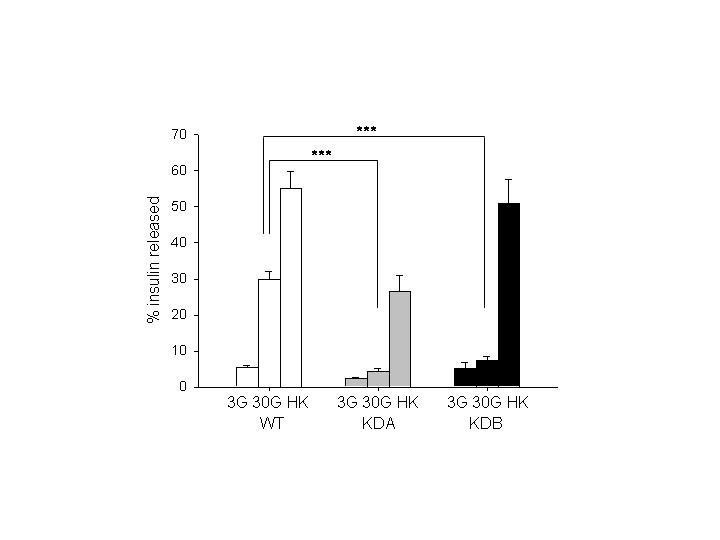 1234567891011121314151617181920212223242526272829303132333435363738Fig1B.12345678910111213141516171819202122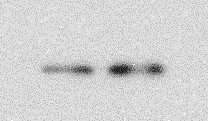 232425C   KO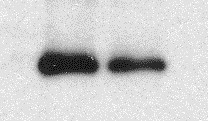 WFS1BAHuman Molecular Genetics2.521.510.50***Page 40 of 4826                                                                                                                              3G     17G      HK                    3G     17G    HK27                                                                                                                                          C                                             KO28293031323334353637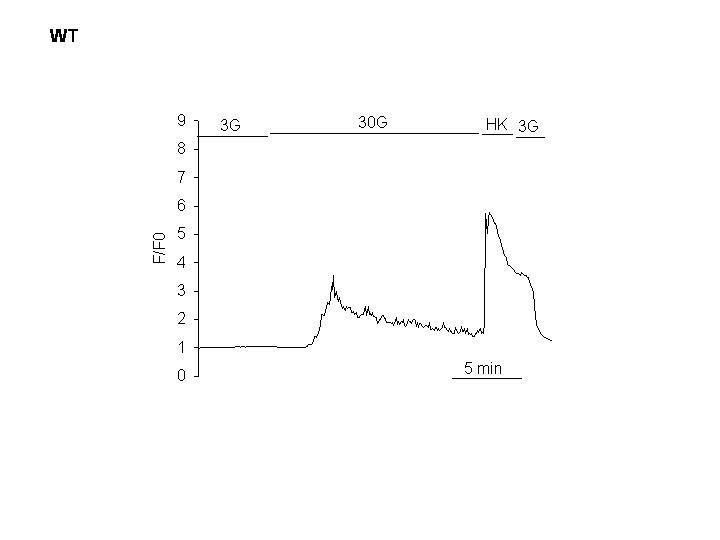 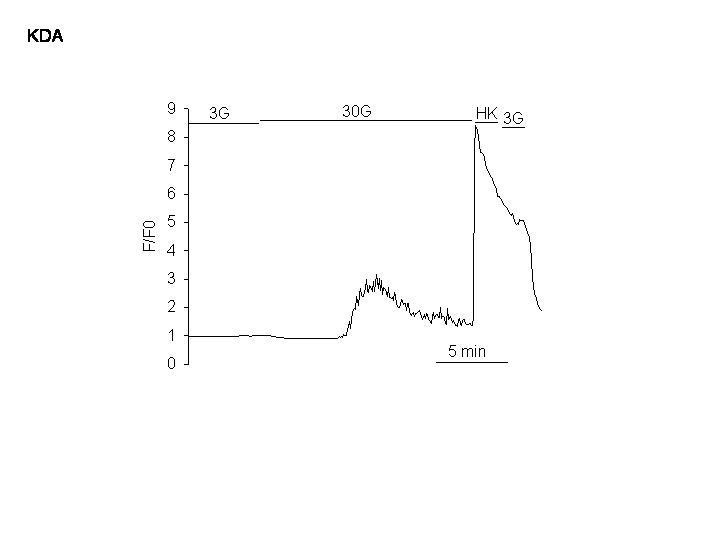 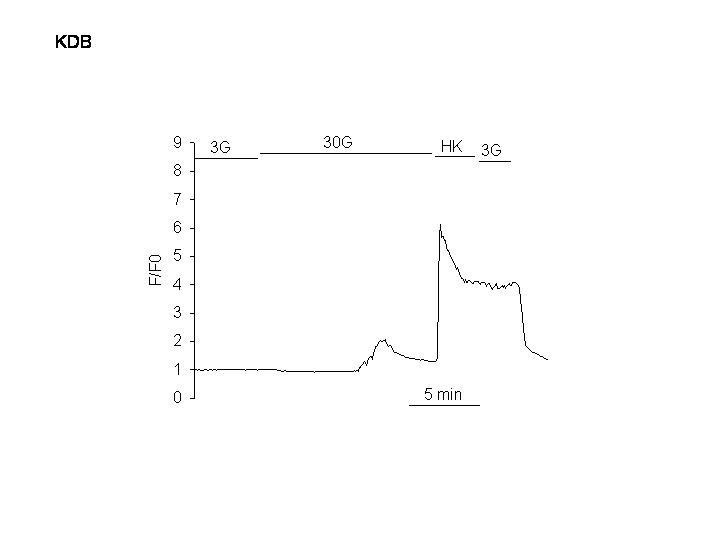 123456789101112131415161718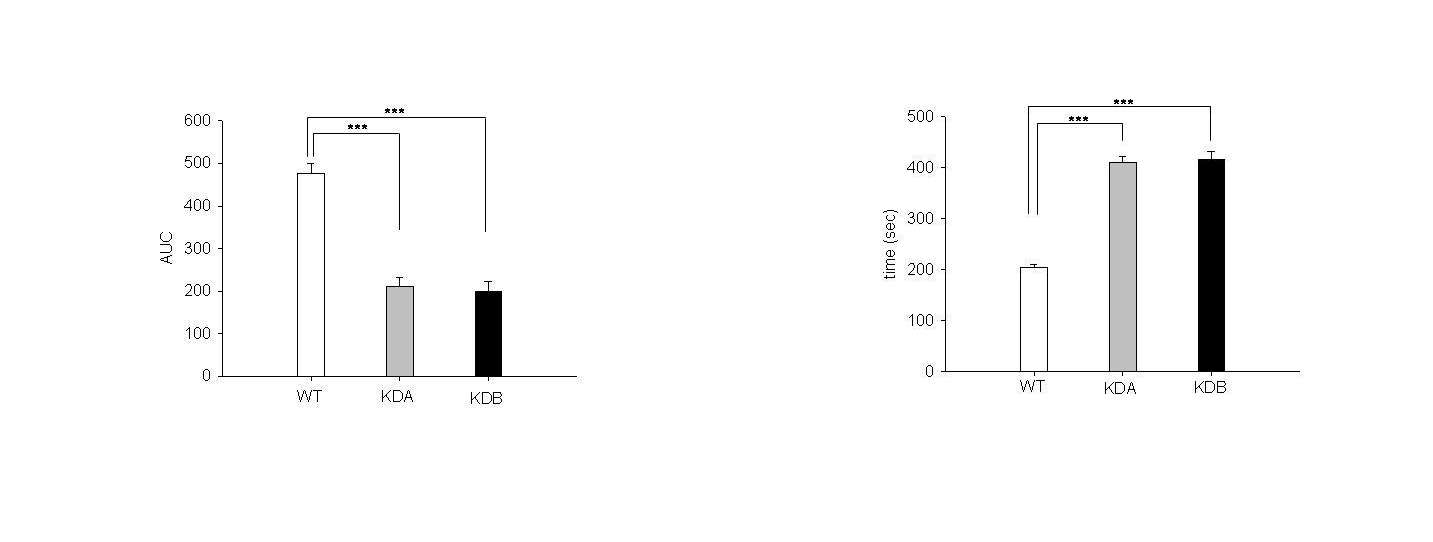 Human Molecular Genetics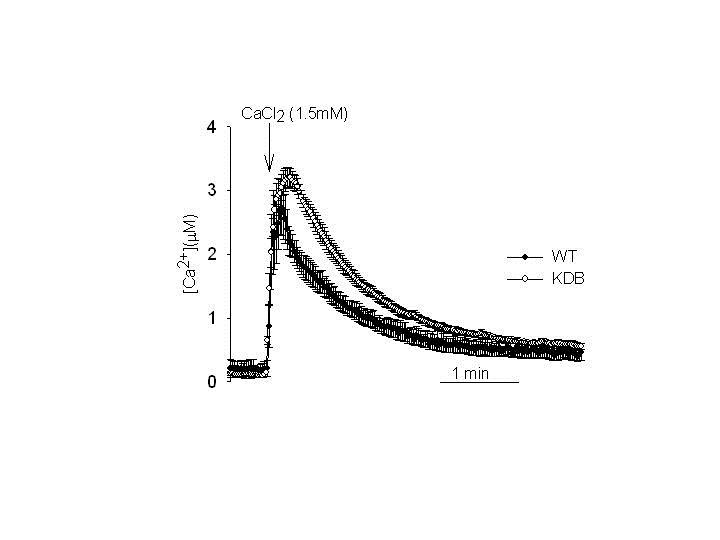 Page 42 of 48123                           Fig.35678910111213141516171819202122232425262728293031323334353637Page 43 of 48                                                                                Human Molecular Genetics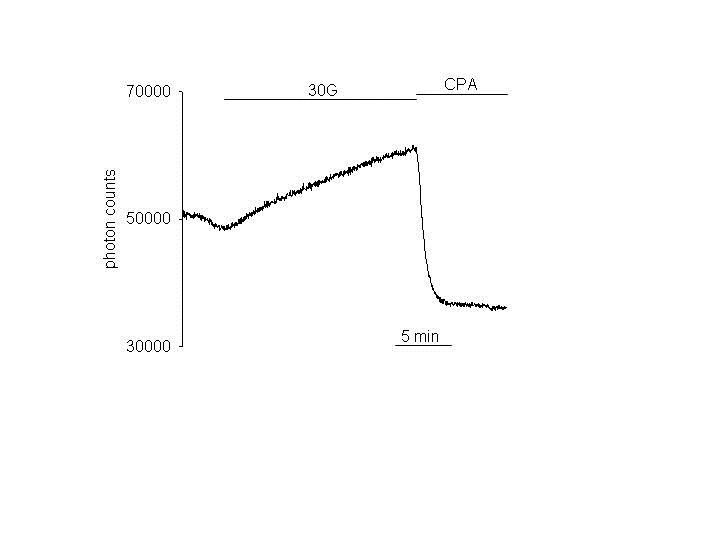 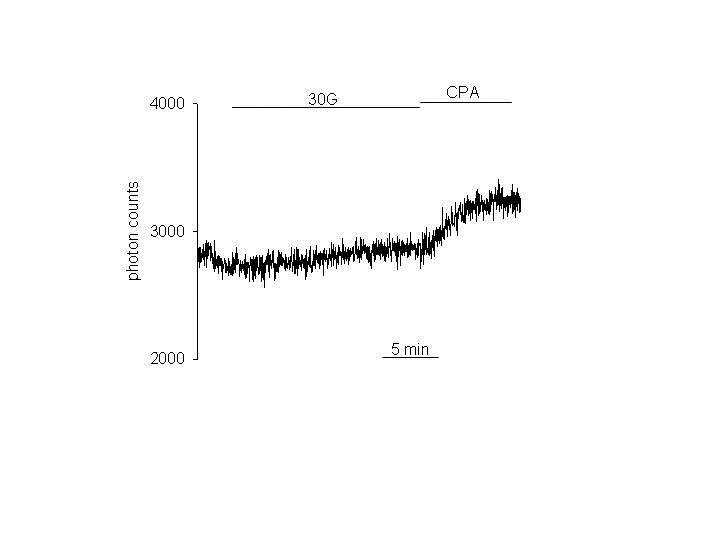 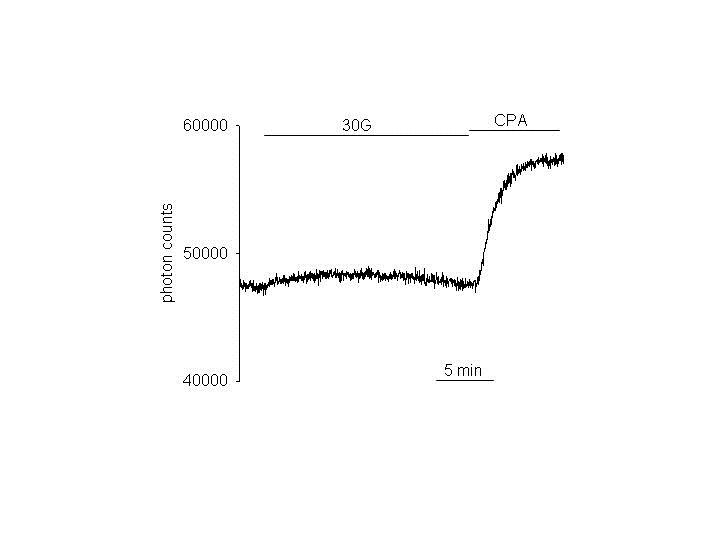 Fig.4A                                                   Fig.4B                                              Fig.4C1             wt                                                                KDA                                                                 KDB2345678910111213141516                                                                                    Fig.4D18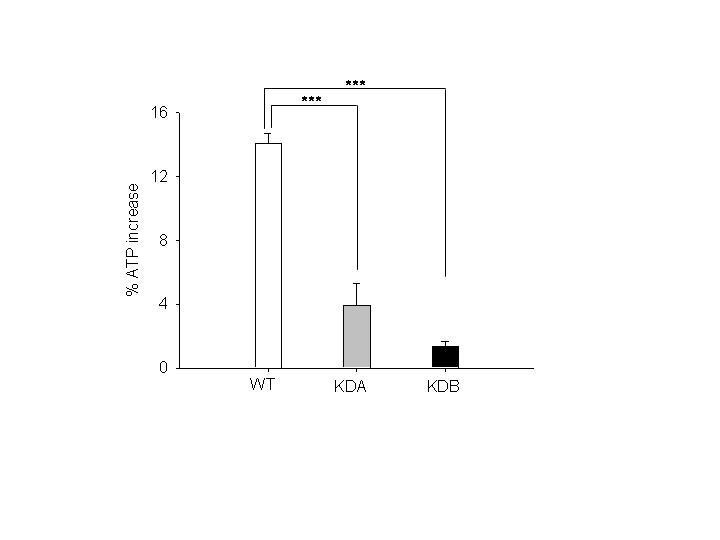 19202122232425262728293031323334353637383940FIG  5    AB        Human Molecular GeneticsPage 44 of 48123456                                     A  8910111213141516171819202122                                    B  231                        2                        3   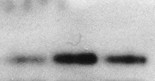 SERCA    PDI    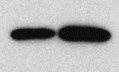 400                                                                                                                          *  350    300    250    200    150    100    50    0                             C                                                                        KDB                                                                                    KDA    200    24                                                 C                        KO    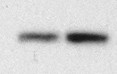 2627282930313233343536SERCA    BA    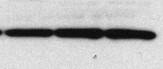 180   160   140   120   100   80    60    40    20    0    **                     C                                                                                                                                               KO    Page 45 of 48                                                                                Human Molecular GeneticsFig  5   CD.      12345              C  6789101112131415161718    1                            2                    3                            4   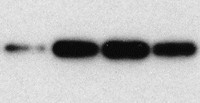 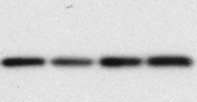 SERCA    BA    400   350   300   250   200   150   100   50    0    *  **  **  1920212223            D  24252627282930313233343536        1                            2                        3                    4   SERCA2    BA    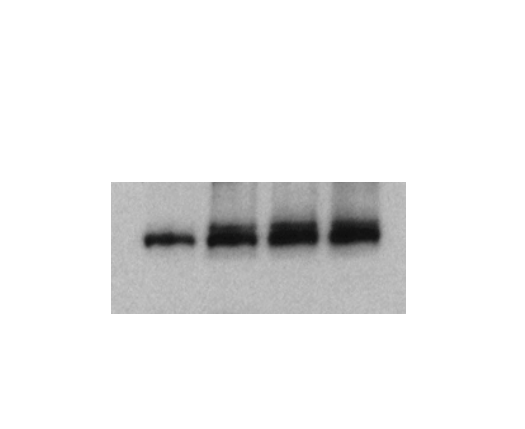 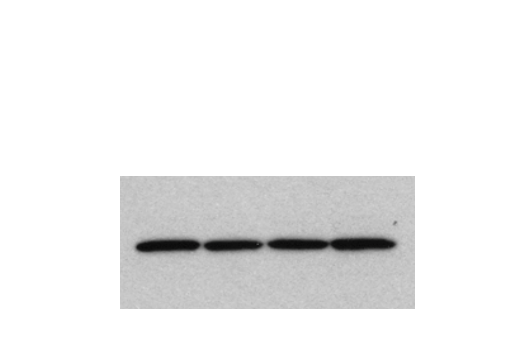 450   400   350   300   250   200   150   100   50    0              C                                                   KD1                                                    KD2                                                     KD3                                                                      *                                                   *  *    C                                                            KD1                                                                KD2                                                                KD3    Fig 6.1         A23InputIP: FLAGHuman Molecular GeneticsBIInputIP:MycPage 46 of 484         Myc-W15         E-Myc67        FL-SERC89         E-FL+  +  -  -                  +         +           -           -            +-  -   + +                  -          -            +          +            -+ -    +  -                 +          -           +           -           +-  +   -  +                 -          +            -           +           -Myc-W1E-MycFL-SERCE-FL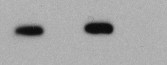 +  +    -   -                +        +          -          --    -    +  +                -          -           +       ++   -     +  -                 +         -           +        --    +    -   +                 -          +          -         +1011121314151617181920212223           C24251  2  3  4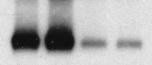 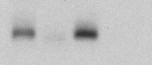 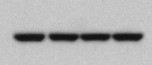 InputMyc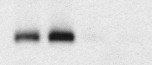 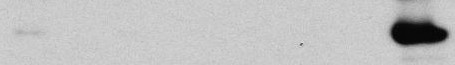 W1FLAG BA1        2         3          4          5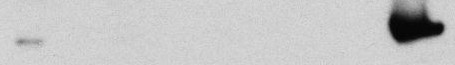 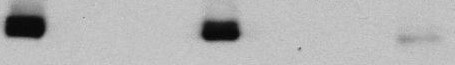 IP100kDa100kDa110kDaDInput1  2  3 4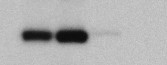 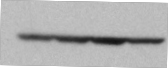 IFLAG Myc BA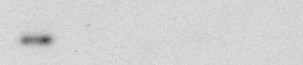 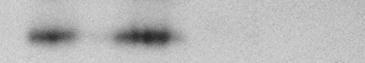 IP1        2       3       4110 kDa100kDa262728        SERCA2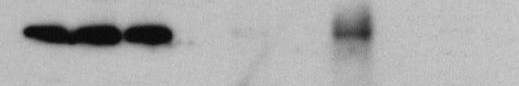 29303132331   2  3       4       5          6110 kDaD      U SERCA2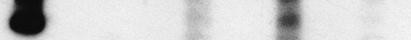 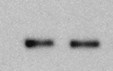  WFS1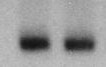 BA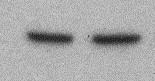 1       2        3         4        50.38          1.0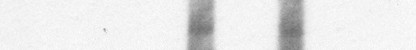 1.0         1.0SERCA2 110 kDaWFS1 100 kDaPage 47 of 48                                                                                Human Molecular Genetics12         Fig 7.456789101112131415161718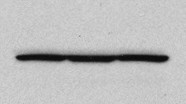 C                            KD2MG132                  MG132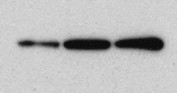 SERCA BA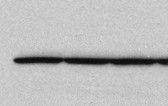 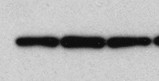 350300250200150100500*                           *DMSO               MG132_5          MG132_10C KD2Fig 8Healthy personHuman Molecular GeneticsWolfram syndromePage 48 of 48SERCA14151617   WFS1181920212223SERCAdegradedER stressWFS1SERCAComplex not formed degradedSERCAupregulation24     Physiological25     SERCA levels262728293031323334353637383940414243444546Complex not formedSERCA not degradedSERCAupregulationIn time  in WFS1 depleted cells unresolvable ER stress will develop due to impairment of multiple WFS1 function.Cell deathPage 41 of 48Human Molecular Genetics2A2B2C